Radiocommunication Advisory Group
Geneva, 26-28 April 2017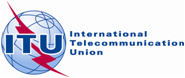 Document RAG17/-E24 November 2016Original: English